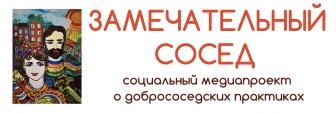 УТВЕРЖДЕНО: 14.09.18______________________ руководитель проекта Замышляев Д.А.      ПОЛОЖЕНИЕКонкурсе лучших добрососедских практик и инициатив «Замечательный сосед»1.Общие положения1.1. Настоящее Положение определяет порядок организации и условия проведения, права и обязанности организаторов и участников, основные требования документации, процедуру рассмотрения документации и порядок оформления результатов  Конкурса  лучших добрососедских практик и инициатив (далее – Конкурс).1.2. Конкурс проводится на территории города Красноярск (и Красноярского края) в соответствии с настоящим Положением в рамках социального медиапроекта «Замечательный сосед», реализуемого Автономной некоммерческой организацией Межрегиональный ресурсный центр медиаграмотности и информационного сопровождения «Медиа-центр ИНИЦИАТИВА»  в рамках государственной грантовой программы Красноярского края «Партнерство» 2018 года в номинации «Соседское сообщество».1.3. Цель Конкурса: собрать примеры добрососедских практик и инициатив, реализуемых на территории Красноярского края, и выделить наиболее успешные кейсы развития человеческого капитала в местных сообществах и вовлечения общественности в развитие своих территорий. 1.4. Задачи Конкурса:- выявление и сбор  лучших краевых практик и инициатив по вовлечению соседского сообщества в решение общих проблем на местах, - публикация презентаций практик/инициатив на ресурсах организаторов и партнеров проекта,- экспертиза представленных краевых практик/инициатив и определение победителей Конкурса.1.5. В настоящем Положении используются следующие термины:1.5.1. Лучшая практика и инициатива (далее – практика) – конкретный пример реализации механизма, процедуры или методики организации проекта, направленного на формирование добрососедских отношений и вовлечение местного сообщества в развитие территорий.1.5.2. Участники Конкурса – НКО, инициативные/проектные группы, соседские центры, районные администрации, бюджетные учреждения социальной  и культурной сфер, фонды местного сообщества, ТОСы, которые направили заявку на участие в Конкурсе в соответствии с настоящим Положением;1.5.3. Победитель – участник Конкурса, практика которого признана лучшей в соответствующей номинации Конкурса.1.6. Участие в Конкурсе является бесплатным. Участники Конкурса самостоятельно несут расходы, связанные с подготовкой и представлением заявки, а также расходы, связанные с участием в финальном событии в случае победы в Конкурсе.1.7. Официальный интернет-ресурс Конкурса – медиапарк24.рф/sosed2.Сроки проведения Конкурса2.1. Конкурс проводится с 1 ноября  по 30  ноября 2018 года в четыре этапа:2.1.1. 1 этап: 1 ноября - 11 ноября –  регистрация участников Конкурса;2.1.2. 2 этап: 8 ноября - 25 ноября –  прием заявок от участников Конкурса;2.1.3. 3 этап: 26 ноября - 28 ноября – рассмотрение  представленных заявок Оргкомитетом и экспертиза кейсов Экспертным жюри (определение финалистов и победителей Конкурса);2.1.4. 4 этап: 29 ноября - 30 ноября -- награждение финалистов и победителей Конкурса в рамках финального события проекта «Замечательный сосед».3.Рабочие органы Конкурса3.1 Органом управления деятельностью по проведению Конкурса является Организационный комитет Конкурса, формируемый из представителей партнеров и спонсоров проекта «Замечательный сосед» (далее – Оргкомитет).3.1.1. К компетенции Оргкомитета  относится:	- внесений изменений в настоящее Положение,	- рассмотрение и утверждение итогов проведения Конкурса.3.1.2. Члены Оргкомитета  имеют равные права и обязанности.3.2. Для проведения отбора лучших практик Оргкомитетом утверждается состав Экспертного жюри.3.2.1. В состав Экспертного жюри Конкурса могут входить представители партнеров проекта «Замечательный сосед» и независимые эксперты.3.2.2. Экспертное жюри обеспечивает:	- подготовку и утверждение критериев оценки практик;	- рассмотрение заявок участников, 	- определение лучших практик и подготовку предложений Оргкомитету по определению победителей в соответствующих номинациях Конкурса.3.2.3. Заседания Экспертного жюри и рабочих групп могут проводиться как в очной, так и в заочной форме посредством обмена информацией по электронной почте.3.3. Координатор Конкурса в лице организатора проекта - Автономной некоммерческой организацией Межрегиональный ресурсный центр медиаграмотности и информационного сопровождения «Медиа-центр ИНИЦИАТИВА»  (далее – координатор Конкурса) обеспечивает текущую деятельность по проведению Конкурса, в том числе:- подготовку проекта плана проведения Конкурса;- закупку товаров, работ и услуг, необходимых для проведения конкурса;- организацию проведения заседаний Оргкомитета и Экспертного жюри;- обеспечение информационной поддержки и продвижения Конкурса;- оформление результатов Конкурса;- организацию церемонии награждения победителей Конкурса;- обеспечение награждения победителей и финалистов Конкурса  дипломами, а также иными видами поощрений.3.3.1. Отдельные функции по организации Конкурса могут быть переданы координатором Конкурса третьим лицам.4. Предмет и номинации Конкурса4.1. Предметом Конкурса являются примеры добрососедских практик и инициатив, реализуемых на территории Красноярского края, для развития человеческого капитала в местных сообществах и вовлечения общественности в продвижение своих территорий, оформленные в виде кейса согласно п.6.1. 4.2. Номинации Конкурса являются свободными и определяются Экспертным жюри по рекомендации Оргкомитета Конкурса.5.Участники Конкурса5.1. Участниками Конкурса являются некоммерческие организации, инициативные/проектные группы, соседские центры, районные администрации, бюджетные учреждения социальной  и культурной сфер, фонды местного сообщества, ТОСы, заявка которых была принята к участию в Конкурсе в соответствии с настоящим Положением.5.2. Участник Конкурса, согласно п.2.1.2, считается допущенным к участию в Конкурсе после:- регистрации на публичной странице Конкурса - участия в открытом опросе на тему добрососедских отношений. 5.3. Каждый участник конкурса имеет право подать на  Конкурс не более 3-х заявок. 5.4. Участник Конкурса может быть по мотивированному решению Экспертного жюри отстранен от участия в Конкурсе на любом этапе проведения Конкурса в случае представления им недостоверных или неполных сведений, предусмотренных настоящим Положением, либо несоответствия поданной заявки требуемому формату.6. Требования к заявке на участие в Конкурсе6.1. Заявка участника, предоставляемая на Конкурс, должна быть оформлена в виде кейса содержать следующие материалы:уведомление об участии в Конкурсе, составленное по форме, установленной приложении № 1 к настоящему Положению,резюме практик – краткое описание сути и результатов реализации практик в форме, установленной в приложении № 2 к настоящему Положению;опись документов к резюме практик, согласно приложению № 3 к настоящему Положению,согласие на передачу исключительных прав и обработку персональных данных, согласно приложению № 4 к настоящему Положению,презентации практик в любом формате (один или несколько на выбор участника): - эссе/статья (не более 5-ти тысяч знаков), - видеоматериалы (не более 10 минут общий хронометраж, формат видео - MP4/MPEG),- фоторепортаж (не более 20 фото с подписями, формат фото - JPG),- презентация   Microsoft Power Point  (объемом не более 10 слайдов),- другие мультимедийные форматы.	6.1.1. К резюме практик  могут быть приложены (согласно описи)  иллюстрации, схемы, расчеты, отзывы, а также документы, подтверждающие эффекты, достигнутые в результате внедрения практики. Объем описания, включая приложения, не должен превышать 10 листов формата А4.6.1.2. Участник Конкурса должен обладать авторскими правами (либо документами на передачу авторских прав) на все материалы, используемые в заявке/прилагаемые к заявке. Ответственность за несоблюдение данных рекомендаций ложится на Участника. 6.2. Заявки, поступившие после установленного срока, к участию в Конкурсе не допускаются.6.3. Представляемые практики должны соответствовать следующим критериям:	- реализовываться на территории  Красноярского края  и способствовать достижению позитивных  изменений в местном сообществе;	- иметь возможность масштабирования в других муниципальных образованиях края;	- быть направленными на решение или смягчение существующих социальных проблем; на появление долгосрочных, устойчивых социальных изменений и улучшение качества жизни населения региона в целом.	6.4. Заявка участника, предоставляемая на Конкурс, включающая в себя полный пакет документов согласно п. 6.1, направляется на имя  Координатора Конкурса - организатора проекта «Замечательный сосед» - АНО «Медиа-центр ИНИЦИАТИВА» по адресу: mediapark24@yandex.ru (контактный телефон 8 953 587 94 87) с пометкой «Конкурс Замечательный сосед» до 18 часов 25  ноября  2018 г. 7. Оценка заявок участников Конкурса7.1. Координатор Конкурса проводит сбор, изучение и предварительную оценку для дальнейшего рассмотрения заявок на заседаниях Экспертного жюри.7.2. Экспертное жюри проводит комплексную и системную оценку поступивших в рамках заявок практик в соответствии с требованиями, представленными Оргкомитетом Конкурса. Оценка проводится с целью конкурсного отбора наиболее интересных и значимых практик и определения финалистов и победителей Конкурса. 7.3. По окончанию 3 этапа Конкурса  (не позднее 27 ноября 2018г.) Экспертным жюри готовятся предложения по финалистам и победителям в свободных номинациях Конкурса для дальнейшего представления на заседании Оргкомитета.8. Подведение итогов Конкурса8.1. Оргкомитет  подводит итоги Конкурса и определяет финалистов и победителей Конкурса (не позднее 28 ноября 2018г.) .8.2. Объявление итогов и вручение дипломов победителей Конкурса осуществляется в рамках финального события социального медиапроекта «Замечательный сосед».8.3. Итоги Конкурса освещаются на информационных ресурсах организаторов, партнеров и участников Конкурса. 8.4. Кейсы  финалистов  Конкурса (не менее 25-ти) будут размещены на сайте  медиапарк24.рф/sosed и отмечены именными электронными сертификатами.8.5.  Кейсы победителей (не менеее7-ми) войдут в сборник  «Лучшие добрососедские практики и инициативы Красноярского края» и будут награждены дипломами победителей, а также памятными призами от организатора и партнеров проекта «Замечательный сосед» в рамках финального события. Прочие условияФинансирование Конкурса осуществляется за счет средств Гранта из бюджета края в рамках реализации государственной грантовой программы Красноярского края «Партнерство» 2018 года в номинации «Соседское сообщество».Участники Конкурса должны разместить информацию о своем участии в Конкурсе на собственных информационных ресурсах (сайт, группы в социальных сетях) с обязательным использованием хештега #ЗамечательныйСосед.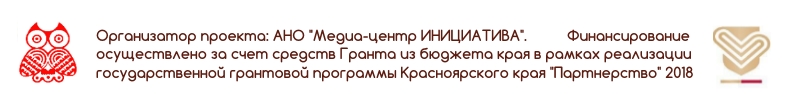 